Publicado en Madrid el 19/11/2014 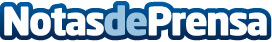 Byperson: Soluciones profesionales de persona a persona.Seroutsourcing S.L., empresa que presta servicios de outsourcing y selección de personal desde hace más de una década, emprende una nueva etapa creando byperson Consciente de la necesidad de aportar soluciones personales en un sector marcado negativamente por la globalización y las soluciones estandarizadas, byperson llega impregnada de esos valores  necesarios para ofrecer un servicio de excelencia. Su Equipo es su mayor capital, además de contar con grandes profesionales cuentan con “Grandes Personas”
Datos de contacto:Alicia GraciaDirectora Comercial de byperson913052405Nota de prensa publicada en: https://www.notasdeprensa.es/byperson-soluciones-profesionales-de-persona-a Categorias: Logística Recursos humanos http://www.notasdeprensa.es